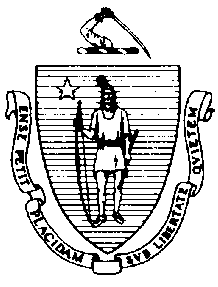 The Executive Office of Health and Human ServicesDepartment of Public HealthBureau of Environmental HealthCommunity Sanitation Program5 Randolph Street, Canton, MA 02021Phone: 781-828-7700 Fax: 781-828-7703July 2, 2018Douglas DeMoura, SuperintendentMCI Cedar Junction,  02071Re: Facility Inspection – MCI Cedar Junction, WalpoleDear Superintendent DeMoura:In accordance with M.G.L. c. 111, §§ 5, 20, and 21, as well as Massachusetts Department of Public Health (Department) Regulations 105 CMR 451.000: Minimum Health and Sanitation Standards and Inspection Procedures for Correctional Facilities; 105 CMR 480.000: Storage and Disposal of Infectious or Physically Dangerous Medical or Biological Waste (State Sanitary Code, Chapter VIII); 105 CMR 590.000: Minimum Sanitation Standards for Food Establishments (State Sanitary Code Chapter X); the 1999 Food Code; 105 CMR 520.000 Labeling; and 105 CMR 205.000 Minimum Standards Governing Medical Records and the Conduct of Physical Examinations in Correctional Facilities; I conducted an inspection of the MCI Cedar Junction on May 29 and 30, 2018 accompanied by Richard Souther, Environmental Health and Safety Officer. Violations noted during the inspection are listed below including 240 repeat violations:HEALTH AND SAFETY VIOLATIONS(* indicates conditions documented on previous inspection reports)P Tower105 CMR 451.353*	Interior Maintenance: Dirty sponge observed at handwash sink105 CMR 451.353	Interior Maintenance: Wet mop stored in bucketTower 1105 CMR 451.350*	Structural Maintenance: Window damaged, propped open105 CMR 451.353*	Interior Maintenance: Floor tile damaged105 CMR 451.200	Food Storage, Preparation and Service: Food storage not in compliance with                105 CMR 590.000, refrigerator temperature recorded at 620FTower 2 	Unable to Inspect – No Longer In UseTower 3 105 CMR 451.353*	Interior Maintenance: Window sill damaged, paint damaged105 CMR 451.350*		Structural Maintenance: Wall damaged at bottom of staircase105 CMR 451.350*		Structural Maintenance: Window damaged, taped shut105 CMR 451.141		Screens: Screen damagedTower 4	Unable to Inspect – No Longer In UseTower 5105 CMR 451.350*	Structural Maintenance: Wall damaged at the bottom of staircase105 CMR 451.200	Food Storage, Preparation and Service: Food preparation not in compliance with          105 CMR 590.000, interior of microwave dirtyTower 6	Unable to Inspect – No Longer In UseTower 7 	Unable to Inspect – No Longer In UseTower 8105 CMR 451.353*	Interior Maintenance: Countertop damaged105 CMR 451.350*	Structural Maintenance: Wall damaged at bottom of staircase105 CMR 451.353*	Interior Maintenance: Ceiling tiles water damaged around spotlight105 CMR 451.353*	Interior Maintenance: Cabinets damaged under sink105 CMR 451.353*	Interior Maintenance: Cooling fan dirtyGARAGEBreak Room105 CMR 451.200	Food Storage, Preparation and Service: Food storage not in compliance with                105 CMR 590.000, ice cubes not stored in their containerBathroom	No Violations NotedVEHICLE TRAP	No Violations NotedTrap Bathroom	No Violations Noted105 CMR 451.353*	Interior Maintenance: Carpet dirty in OfficeBathroom	No Violations NotedBreak Room	No Violations NotedOUTER CONTROL105 CMR 451.200	Food Storage, Preparation and Service: Food preparation not in compliance with          105 CMR 590.000, interior of microwave dirtyBathroom (inside control)	No Violations NotedVending Area	No Violations NotedFemale Visitor Bathroom   	No Violations NotedMale Visitor Bathroom   	No Violations NotedHandicapped Bathroom   Unable to Inspect – In UseUtility Closet105 CMR 451.353	Interior Maintenance: Wet mop stored in bucketFemale Staff Bathroom	No Violations NotedConference Room	No Violations NotedConference Room Break Area	No Violations NotedSuperintendent’s Investigators Office/Paralegal	No Violations NotedParole Office105 CMR 451.353*	Interior Maintenance: Ceiling tiles damaged in closetTreasurer’s Office	No Violations NotedMale Staff Bathroom (Outside Male Locker Room)105 CMR 451.123*	Maintenance: Wall vents dustyMale Locker Room   105 CMR 451.353*	Interior Maintenance: Wall vents dusty105 CMR 451.353*	Interior Maintenance: Multiple lockers damagedBiohazard Closet	No Violations NotedFemale Locker Room   	No Violations NotedVISITING ROOM Non-Contact Visits	No Violations NotedMale Bathroom   	No Violations NotedFemale Bathroom  	No Violations NotedContact Visits105 CMR 451.353*	Interior Maintenance: Ceiling surface stainedRecords Room	No Violations NotedStaff Bathroom (Inside Records Room)	No Violations NotedINNER PERIMETER SECURITY (IPS)Main Area105 CMR 451.353*	Interior Maintenance: Ceiling tiles water damaged105 CMR 451.353*	Interior Maintenance: Ceiling tiles missingBreak Area	No Violations NotedBathroom	No Violations NotedINNER CONTROL Control Room	No Violations NotedBathroom	No Violations NotedSally Port	No Violations NotedFOOD SERVICEStaff Kitchen	No Violations NotedStaff Dining RoomFC 6-501.11	Maintenance and Operation; Repairing: Facility not in good repair, ceiling tiles water stainedDining AreaFC 6-201.16(A)*	Design, Construction, and Installation; Cleanability: Ceiling not easily cleanable, paint damagedFC 6-501.11*	Maintenance and Operation; Repairing: Facility not in good repair, ceiling leakingFC 6-501.12(A)*	Maintenance and Operation; Cleaning: Facility not cleaned properly, wall vents dustyInmate Bathroom   	No Violations NotedDry Storage, Non-Food	No Violations NotedServing AreaFC 4-501.11(B)*	Maintenance and Operation, Equipment: Equipment components not maintained in a 	state of good repair, Traulsen refrigerator gaskets damagedOven and Kettle AreaFC 6-501.11*	Maintenance and Operation; Repairing: Facility not in good repair, poor drainage around kettlesFC 5-205.15(B)*	Plumbing System, Operations and Maintenance: Plumbing system not maintained in good repair, yellow lever leaking at kettlesFC 6-501.114(A)	Maintenance and Operations; Maintaining Premises: Nonfunctional equipment not repaired or removed from premises, 3 Ovens out-of-orderPrep AreaFC 4-501.11(B)*	Maintenance and Operation, Equipment: Equipment components not maintained in a 	state of good repair, Traulsen warmer gaskets damagedFC 4-501.11(A)	Maintenance and Operation, Equipment: Equipment not maintained in a state of good 	repair, Traulsen warmer does not close properlyCooler # 4FC 6-501.12(A)	Maintenance and Operation; Cleaning: Facility not cleaned properly, cooler fans dustyFC 6-501.11	Maintenance and Operation; Repairing: Facility not in good repair, uneven floor surfaceDishwashing AreaFC 4-901.11(A)*	Protection of Clean Items, Drying: Clean and sanitized equipment not allowed to air dry fullyFC 4-501.114(C)(2)	Maintenance and Operation; Equipment: Quaternary ammonium solution greater than 	the manufacturers recommended concentrationBakery FC 6-201.16(A)*	Design, Construction, and Installation; Cleanability: Ceiling not easily cleanable, paint damagedFC 6-301.20*	Numbers and Capacity; Handwashing Facilities: No waste receptacle provided for disposable towelsDiet Cooler	No Violations NotedDiet Freezer	Unable to Inspect – Out-of-OrderStaff Office	No Violations NotedDry Storage	No Violations NotedTool Crib	No Violations NotedDishwasher Machine AreaFC 6-201.16(A)*	Design, Construction, and Installation; Cleanability: Ceiling not easily cleanable, paint damagedFC 6-301.20	Numbers and Capacity; Handwashing Facilities: No waste receptacle provided for disposable towelsFC 6-501.12(A)	Maintenance and Operation; Cleaning: Facility not cleaned properly, mold on ceilingFC 6-501.11	Maintenance and Operation; Repairing: Facility not in good repair, excessive moisture on ceilingBack Room Walk-In Refrigerator, Box # 1	No Violations NotedWalk-In Freezer, Box # 2FC 6-501.12(A)*	Maintenance and Operation; Cleaning: Facility not cleaned properly, ice build-up on wallsFC 6-501.11*	Maintenance and Operation; Repairing: Facility not in good repair, interior sealing tape coming offFC 3-302.11(A)(4)	Preventing Food and Ingredient Contamination: Preventing cross contamination, food not appropriately coveredWalk-In Freezer, Box # 3FC 6-501.11*	Maintenance and Operation; Repairing: Facility not in good repair, interior sealing tape coming offChemical Room  	No Violations NotedLoading DockFC 6-202.15(A)(2)*	Design, Construction, and Installation; Functionality: Outer door not weather and 	vermin tightExterior	No Violations NotedOffice	No Violations NotedFire Hose Room  	No Violations NotedStaff Bathroom	No Violations NotedStore HouseCompressor Room	No Violations NotedWalk-In Freezer	No Violations NotedWalk-In Refrigerator	No Violations NotedOffice # 1	No Violations NotedOffice # 2	No Violations NotedCHEMICAL ROOM 	No Violations NotedMAINTENANCEMale Bathroom	No Violations NotedFemale Bathroom	No Violations NotedBreak Room	No Violations NotedOffice Break Room				No Violations NotedINDUSTRIESOffice	No Violations NotedLaundry 	No Violations NotedStaff Bathroom   	No Violations NotedInmate Bathroom   	No Violations NotedStore House	No Violations NotedBathroom  	No Violations NotedOverflow Area	No Violations NotedOffice	No Violations NotedRecycling Area	No Violations NotedPlate Shop105 CMR 451.344	Illumination in Habitable Areas: Lights not functioning properly, multiple lights outBreak Room   	No Violations NotedInmate Bathroom   	No Violations NotedStaff Bathroom  105 CMR 451.123*	Maintenance: Wall damaged outside of staff bathroomSchool	No Violations NotedInmate Bathroom	No Violations NotedStaff Bathroom  	No Violations NotedHallway105 CMR 451.353*	Interior Maintenance: Wall damaged at exit doorOffice	No Violations NotedCopy Room  	No Violations NotedHSUNurse Practitioner # 1105 CMR 451.353*	Interior Maintenance: Wall paint damagedDentist # 2	No Violations NotedTriage # 3	No Violations NotedOfficer’s Station	No Violations NotedInmate Bathroom   105 CMR 451.123*	Maintenance: Ceiling surface damagedAdministration Area105 CMR 451.353*	Interior Maintenance: Chair surface damagedMedication Room	No Violations NotedMedical Office # 4	No Violations NotedMedical Office # 5105 CMR 451.353*	Interior Maintenance: Exam table surface damagedOffice # 6 - Lab	No Violations NotedMental Health Office # 7	No Violations NotedSupply Closet	No Violations NotedDark Room  	No Violations NotedBreak Room  105 CMR 451.200	Food Storage, Preparation and Service: Food preparation not in compliance with                105 CMR 590.000, interior of microwave dirty105 CMR 451.200	Food Storage, Preparation and Service: Food preparation not in compliance with                105 CMR 590.000, interior of toaster oven dirtyBreak Room Bathroom  	No Violations NotedX-Ray and Optometry # 8	No Violations NotedHSU Cell BlockShower105 CMR 451.123*	Maintenance: Soap scum on walls105 CMR 451.123*	Maintenance: Debris on floor105 CMR 451.123	Maintenance: Curtain dirtyCells105 CMR 451.353*	Interior Maintenance: Wall paint damaged in cell # 1 and 3105 CMR 451.353	Interior Maintenance: Wall paint damaged in cell # 4 and 9105 CMR 451.103	Mattresses: Mattress damaged in cell # 13NEW MAN SECTION Cells	No Violations NotedSupply Closet	No Violations NotedMedical Room  	No Violations Noted	Handwash Sink 	No Violations NotedCleaning Closet	No Violations NotedClothing/Break Room  	No Violations NotedChanging Area	No Violations NotedPROPERTY105 CMR 451.353*	Interior Maintenance: Floor paint damagedBathroom Corridor105 CMR 451.353*	Interior Maintenance: Wall paint damagedMale Bathroom  105 CMR 451.123	Maintenance: Baseboard damagedFemale Bathroom  	No Violations NotedOffice	No Violations NotedBed Roll Room	No Violations NotedChemical Supply Closet	No Violations NotedProperty Storage105 CMR 451.353*	Interior Maintenance: Floor paint damaged105 CMR 451.353*	Interior Maintenance: Ceiling paint damagedUNIT MANAGEMENT Unit Team Offices105 CMR 451.353*	Interior Maintenance: Floor tiles damaged outside officesSupply Closet	No Violations NotedProgramsRe-entry Office	No Violations NotedCPO Office	No Violations NotedMale Bathroom   	No Violations NotedFemale Bathroom   	No Violations NotedDOS OFFICE	No Violations NotedBathroom   	No Violations NotedOperations OfficeBreak Room	No Violations NotedBathroom	No Violations NotedAUDITORIUM 105 CMR 451.353*	Interior Maintenance: Ceiling tiles missing105 CMR 451.353*	Interior Maintenance: Ceiling tiles damaged105 CMR 451.353*	Interior Maintenance: Ceiling paint damaged above stageBackroom - Left105 CMR 451.353*	Interior Maintenance: Floor paint damagedBackroom - Right105 CMR 451.353	Interior Maintenance: Floor paint damagedBathroom  	No Violations NotedGYMWeight Room	No Violations NotedBathroom  	No Violations NotedSlop Sink	No Violations NotedChemical Storage	No Violations NotedLower Gym105 CMR 451.353*	Interior Maintenance: Ceiling paint damagedBARBER SHOP				No Violations NotedEAST WINGCaptain/Deputy of Program’s Office	No Violations NotedClassification Room	No Violations NotedMale Bathroom105 CMR 451.130*	Plumbing: Plumbing not maintained in good repair, sink leaking105 CMR 451.123*	Maintenance: Wall vent dusty105 CMR 451.123	Maintenance: Door missing at the toilet stallFemale Bathroom	No Violations NotedSlop Sink Room105 CMR 451.130	Plumbing: Plumbing not maintained in good repair, slop sink leakingChemical Storage	No Violations NotedD BoardOffices	No Violations NotedSmall Break Room	No Violations NotedGrievance Office105 CMR 451.200	Food Storage, Preparation and Service: Food preparation not in compliance with                105 CMR 590.000, interior of microwave dirty105 CMR 451.200	Food Storage, Preparation and Service: Food preparation not in compliance with          105 CMR 590.000, interior of toaster oven dirtyMental Health Offices	No Violations NotedGalleryBathroom	No Violations NotedCleaning Storage Area	No Violations NotedBreak Area105 CMR 451.200*	Food Storage, Preparation and Service: Food storage not in compliance with                105 CMR 590.000, ice build-up in freezer105 CMR 451.200	Food Storage, Preparation and Service: Food preparation not in compliance with          105 CMR 590.000, microwave push button does not work properlyCHAPEL	No Violations NotedLIBRARY Librarian’s Office	No Violations NotedOffice # 2	No Violations NotedBathroom  	No Violations NotedMop Closet	No Violations NotedLibrary	No Violations Noted10 BLOCK 105 CMR 451.320*	Cell Size: Inadequate floor space in all cells2nd FloorLaw Library 	No Violations NotedExam Room105 CMR 451.353*	Interior Maintenance: Ceiling tiles damaged near windowBathroom   	No Violations NotedVisiting Area - Visitors	No Violations NotedVisiting Area – Inmates 	No Violations NotedLeft SideHallway	No Violations NotedShower105 CMR 451.123*	Maintenance: Bench damagedSlop Sink105 CMR 451.344	Illumination in Habitable Areas: Light not functioning properly, light outStorage	No Violations NotedCells105 CMR 451.353*	Interior Maintenance: Wall vent dusty in all cellsRight SideShower	No Violations NotedMop Closet	No Violations NotedStorage	No Violations NotedCells105 CMR 451.353*	Interior Maintenance: Wall vent dusty in all cells1st FloorBathroom   105 CMR 451.130	Plumbing: Plumbing not maintained in good repair, sink leakingSmall Break Area105 CMR 451.200	Food Storage, Preparation and Service: Food preparation not in compliance with          105 CMR 590.000, interior of microwave dirtyOffice # 1	No Violations NotedOffice (Near Bathroom)	No Violations NotedVisitor’s Room	No Violations NotedLeft SideShower105 CMR 451.123*	Maintenance: Soap scum on walls and curtainStorage	No Violations NotedMop Sink 105 CMR 451.130	Plumbing: Plumbing not maintained in good repair, sink drain cover missingCells105 CMR 451.353*	Interior Maintenance: Wall vent dusty in all cells105 CMR 451.353	Interior Maintenance: Ceiling paint damaged in cell # 2Right SideShower105 CMR 451.123*	Maintenance: Mold on ceilingMop Sink	No Violations NotedStorage 	No Violations NotedCells105 CMR 451.353*	Interior Maintenance: Wall paint damaged in cell # 25 and 27105 CMR 451.353	Interior Maintenance: Wall paint damaged in cell # 18 and 20105 CMR 451.353	Interior Maintenance: Wall vent clogged in all cellsA1 BLOCK Main Area105 CMR 451.353*	Interior Maintenance: Ceiling paint damaged3rd FloorSlop Sink 105 CMR 451.353*	Interior Maintenance: Floor surface damagedShower105 CMR 451.123	Maintenance: Soap scum on floor in shower Cells105 CMR 451.353*	Interior Maintenance: Ceiling paint damaged in cell # 54 and 62105 CMR 451.353	Interior Maintenance: Ceiling paint damaged in cell # 612nd FloorSlop Sink 105 CMR 451.353*	Interior Maintenance: Slop sink clogged with debrisShowers105 CMR 451.123*	Maintenance: Wall vent dusty105 CMR 451.123	Maintenance: Mold on wallsCells105 CMR 451.353*	Interior Maintenance: Wall paint damaged in cell # 36, 41, and 42105 CMR 451.353	Interior Maintenance: Wall paint damaged in cell # 25, 31, 33, 44, and 46105 CMR 451.353*	Interior Maintenance: Ceiling paint damaged in cell # 381st FloorDay Room  105 CMR 451.353*	Interior Maintenance: Ceiling stained105 CMR 451.353*	Interior Maintenance: Ceiling paint damagedSlop Sink105 CMR 451.130*	Plumbing: Plumbing not maintained in good repair, faucet looseShowers105 CMR 451.123*	Maintenance: Floor surface damaged105 CMR 451.123*	Maintenance: Wall vent dusty105 CMR 451.123	Maintenance: Soap scum on walls in showerMop Closet105 CMR 451.353	Interior Maintenance: Wet mop stored in bucketCells105 CMR 451.353*	Interior Maintenance: Wall paint damaged in cell # 21105 CMR 451.353*	Interior Maintenance: Ceiling paint damaged in cell # 4, 20, and 21A2 BLOCK Main Area105 CMR 451.353*	Interior Maintenance: Ceiling paint damaged3rd Floor  Showers105 CMR 451.123*	Maintenance: Floor surface damaged105 CMR 451.123*	Maintenance: Wall vent dustySlop Sink	No Violations NotedCells105 CMR 451.353*	Interior Maintenance: Ceiling paint damaged in cell # 67105 CMR 451.353	Interior Maintenance: Ceiling paint damaged in cell # 49, 53, and 62105 CMR 451.353	Interior Maintenance: Wall paint damaged in cell # 53, 55, 58, 60, 63, and 692nd FloorShowers105 CMR 451.123*	Maintenance: Floor surface damaged105 CMR 451.123	Maintenance: Soap scum on walls in shower105 CMR 451.123	Maintenance: Ceiling paint damaged outside shower areaSlop Sink105 CMR 451.353*	Interior Maintenance: Wall vent dustyCells  105 CMR 451.353*	Interior Maintenance: Wall paint damaged in cell # 25, 34, 43, and 48105 CMR 451.353*	Interior Maintenance: Wall paint damaged in cell # 47105 CMR 451.353*	Interior Maintenance: Ceiling paint damaged in cell # 40, 41, 42, and 48105 CMR 451.353	Interior Maintenance: Ceiling paint damaged in cell # 37 and 381st FloorDay Room   105 CMR 451.353*	Interior Maintenance: Ceiling paint damaged105 CMR 451.353	Interior Maintenance: Mold on ceilingShowers105 CMR 451.123*	Maintenance: Floor surface damagedMop Closet	No Violations NotedSlop Sink	No Violations NotedCells 105 CMR 451.353*	Interior Maintenance: Wall paint damaged in cell # 16, 18, and 24105 CMR 451.353	Interior Maintenance: Wall paint damaged in cell # 2, 6, 7, and 14105 CMR 451.353*	Interior Maintenance: Ceiling paint damaged in cell # 6, 18, and 20A3 BLOCK 105 CMR 451.353*	Interior Maintenance: Ceiling paint damaged3rd FloorShowersUnable to Inspect – In UseSlop Sink	No Violations NotedCells105 CMR 451.353	Interior Maintenance: Wall switch cover missing in cell # 62105 CMR 451.353	Interior Maintenance: Wall paint damaged in cell # 49, 53, 57, 63, and 66105 CMR 451.353	Interior Maintenance: Ceiling paint damaged in cell # 542nd FloorShowersUnable to Inspect – In UseSlop Sink105 CMR 451.353	Interior Maintenance: Wall surface damagedCells  105 CMR 451.353*	Interior Maintenance: Ceiling paint damaged in cell # 25105 CMR 451.353	Interior Maintenance: Ceiling paint damaged in cell # 30105 CMR 451.353*	Interior Maintenance: Wall paint damaged in cell # 27, 36, 38, and 44105 CMR 451.353	Interior Maintenance: Wall paint damaged in cell # 34105 CMR 451.140	Adequate Ventilation: Inadequate ventilation, wall vent blocked in cell # 25 and 431st FloorDay Room   105 CMR 451.344*	Illumination in Habitable Areas: Light not functioning properly, light out105 CMR 451.353*	Interior Maintenance: Ceiling paint damagedShowersUnable to Inspect – In UseMop Closet	No Violations NotedSlop Sink	No Violations NotedCells 105 CMR 451.353*	Interior Maintenance: Ceiling paint damaged in cell # 24105 CMR 451.353	Interior Maintenance: Ceiling paint damaged in cell # 3 and 7105 CMR 451.353	Interior Maintenance: Mold on tier ceiling outside cell # 11 BLOCK 105 CMR 451.320*	Cell Size: Inadequate floor space in all cells105 CMR 451.353*	Interior Maintenance: Wall vent dusty in all cells105 CMR 451.353*	Interior Maintenance: Walls dirty in main area105 CMR 451.353*	Interior Maintenance: Ceiling dirty in main area3rd FloorShower105 CMR 451.123*	Maintenance: Floor surface damaged105 CMR 451.123*	Maintenance: Wall dirty105 CMR 451.123	Maintenance: Wall vent dustySlop Sink	No Violations NotedCells105 CMR 451.103	Mattresses: Mattress damaged in cell # 402nd FloorShower105 CMR 451.123	Maintenance: Walls dirty105 CMR 451.123	Maintenance: Mold in grout105 CMR 451.123	Maintenance: Floor dirtySlop Sink 	No Violations NotedCells105 CMR 451.353	Interior Maintenance: Wall paint damaged in cell # 18, 20, and 251st FloorShower105 CMR 451.123	Maintenance: Floor dirty105 CMR 451.123	Maintenance: Wall dirtySlop Sink	No Violations NotedStorage	No Violations NotedCells105 CMR 451.353	Interior Maintenance: Loose outlet cover in cell # 4 and 6105 CMR 451.103	Mattresses: Mattress damaged in cell # 9105 CMR 451.353	Interior Maintenance: Wall paint damaged in cell # 11, 12, and 152 BLOCK   105 CMR 451.320*	Cell Size: Inadequate floor space in all cells105 CMR 451.353*	Interior Maintenance: Wall vent dusty in all cells105 CMR 451.353	Interior Maintenance: Ceiling surface damaged in main hallway outside 2 Block105 CMR 451.353	Interior Maintenance: Walls dirty near gallery windows3rd FloorShower105 CMR 451.123*	Maintenance: Floor surface damaged105 CMR 451.123*	Maintenance: Walls dirty105 CMR 451.123	Maintenance: Floor dirtySlop Sink105 CMR 451.353	Interior Maintenance: Wall vent dustyCells	No Violations Noted2nd FloorShower105 CMR 451.123*	Maintenance: Walls dirty105 CMR 451.123*	Maintenance: Mold on ceiling105 CMR 451.123	Maintenance: Floor surface damaged105 CMR 451.123	Maintenance: Debris in showerSlop Sink 	No Violations NotedCells105 CMR 451.353*	Interior Maintenance: Wall paint damaged in cell # 30105 CMR 451.353	Interior Maintenance: Wall paint damaged in cell # 17 and 291st FloorShower105 CMR 451.123	Maintenance: Floor surface damaged105 CMR 451.123	Maintenance: Mold on ceiling105 CMR 451.123	Maintenance: Walls dirtyStorage Area105 CMR 451.353	Interior Maintenance: Wet mop stored in bucketSlop Sink 105 CMR 451.130	Plumbing: Plumbing not maintained in good repair, sink leakingCells  105 CMR 451.353	Interior Maintenance: Wall paint damaged in cell # 1, 4, 6, 7, 13, and 14105 CMR 451.103	Mattresses: Mattress damaged in cell # 5 and 113 BLOCK105 CMR 451.320*	Cell Size: Inadequate floor space in all cells105 CMR 451.353*	Interior Maintenance: Wall vent dusty in all cells105 CMR 451.353	Interior Maintenance: Wall dirty near gallery windows105 CMR 451.353	Interior Maintenance: Wall dirty near large ceiling vents3rd FloorShower105 CMR 451.123*	Maintenance: Walls dirty105 CMR 451.123*	Maintenance: Soap scum on walls105 CMR 451.123*	Maintenance: Wall vent dusty105 CMR 451.123*	Maintenance: Floor surface damaged105 CMR 451.123*	Maintenance: Mold on ceilingSlop Sink	No Violations NotedCells105 CMR 451.353*	Interior Maintenance: Ceiling dirty in cell # 38105 CMR 451.353	Interior Maintenance: Wall vent dirty in cell # 33 and 37105 CMR 451.353	Interior Maintenance: Wall paint damaged in cell # 43 and 442nd FloorShower105 CMR 451.123*	Maintenance: Floor surface damaged105 CMR 451.123*	Maintenance: Walls dirty105 CMR 451.123*	Maintenance: Mold in grout105 CMR 451.123*	Maintenance: Mold on ceilingSlop Sink 	No Violations NotedStorageUnable to Inspect – LockedCells105 CMR 451.353	Interior Maintenance: Wall paint damaged near toilet in cell # 17105 CMR 451.103	Mattresses: Mattress damaged in cell # 201st FloorShower105 CMR 451.123*	Maintenance: Floor paint damaged105 CMR 451.123*	Maintenance: Mold on ceiling105 CMR 451.123*	Maintenance: Soap scum on walls and floorSlop Sink 	No Violations NotedStorage105 CMR 451.353	Interior Maintenance: Dirty water left in mop bucketCells105 CMR 451.103	Mattresses: Mattress damaged in cell # 5 and 94 BLOCK   105 CMR 451.320*	Cell Size: Inadequate floor space in all cells105 CMR 451.353*	Interior Maintenance: Wall vent dusty in all cells105 CMR 451.353*	Interior Maintenance: Ceiling paint damaged3rd FloorShower105 CMR 451.123*	Maintenance: Walls dirty105 CMR 451.123*	Maintenance: Floor tiles damaged105 CMR 451.123	Maintenance: Mold on ceiling105 CMR 451.130	Plumbing: Plumbing not maintained in good repair, shower leakingSlop Sink	No Violations NotedCells105 CMR 451.103*	Mattresses: Mattress damaged in cell # 33105 CMR 451.103	Mattresses: Mattress damaged in cell # 39105 CMR 451.353	Interior Maintenance: Floor paint damaged under toilet in cell # 37, 41, and 422nd FloorShower105 CMR 451.123*	Maintenance: Floor tiles damaged105 CMR 451.123*	Maintenance: Walls dirty105 CMR 451.130*	Plumbing: Plumbing not maintained in good repair, shower leaking105 CMR 451.123	Maintenance: Noxious odorSlop Sink 	No Violations NotedStorageUnable to Inspect – LockedCells105 CMR 451.103*	Mattresses: Mattress damaged in cell # 24105 CMR 451.103	Mattresses: Mattress damaged in cell # 21105 CMR 451.353	Interior Maintenance: Wall dirty in cell # 19105 CMR 451.353	Interior Maintenance: Wall paint damaged in cell # 221st FloorShower105 CMR 451.123*	Maintenance: Floor tiles damaged105 CMR 451.123*	Maintenance: Walls dirty105 CMR 451.123*	Maintenance: Mold on ceiling105 CMR 451.130	Plumbing: Plumbing not maintained in good repair, shower leakingStorage Area	No Violations NotedSlop Sink 	No Violations NotedCells105 CMR 451.353*	Interior Maintenance: Ceiling paint damaged in cell # 3105 CMR 451.353	Interior Maintenance: Wall paint damaged in cell # 45 BLOCK 	105 CMR 451.320*	Cell Size: Inadequate floor space in all cells105 CMR 451.353	Interior Maintenance: Wall dirty around large ceiling vents105 CMR 451.353	Interior Maintenance: Wall vents dusty in all cells3rd FloorShower105 CMR 451.123	Maintenance: Light out105 CMR 451.123	Maintenance: Soap scum on walls in shower105 CMR 451.123	Maintenance: Walls dirtySlop Sink	No Violations NotedCells	No Violations Noted2nd FloorShower105 CMR 451.123	Maintenance: Mold on ceiling105 CMR 451.123	Maintenance: Soap scum on floor in shower StorageUnable to Inspect – LockedSlop Sink 	No Violations NotedCells	No Violations Noted1st FloorShower105 CMR 451.123	Maintenance: Mold on wallsStorage Area	No Violations NotedSlop Sink 	No Violations NotedCells	No Violations Noted6 BLOCK3rd FloorShower					No Violations NotedSlop Sink	No Violations NotedCells	No Violations Noted2nd FloorShower	No Violations NotedStorage	No Violations NotedSlop Sink 	No Violations NotedCells	No Violations Noted1st FloorShower	No Violations NotedStorage Area	No Violations NotedSlop Sink 	No Violations NotedCells	No Violations Noted7 BLOCK105 CMR 451.320*	Cell Size: Inadequate floor space in all cells105 CMR 451.353*	Interior Maintenance: Wall vent dusty in all cells105 CMR 451.353*	Interior Maintenance: Wall dirty near gallery windows105 CMR 451.353	Interior Maintenance: Wall dirty around large ceiling vents3rd FloorShower105 CMR 451.123*	Maintenance: Walls dirty105 CMR 451.123*	Maintenance: Soap scum on floor in showerSlop Sink105 CMR 451.353	Interior Maintenance: Wall paint damagedCells105 CMR 451.353*	Interior Maintenance: Wall switch cover loose in cell # 33105 CMR 451.353	Interior Maintenance: Wall switch cover loose in cell # 34 and 422nd FloorShowerUnable to Inspect – In UseSlop Sink 105 CMR 451.353*	Interior Maintenance: Mold on ceilingStorageUnable to Inspect – LockedCells105 CMR 451.353*	Interior Maintenance: Wall paint damaged in cell # 30105 CMR 451.353	Interior Maintenance: Wall paint damaged in cell # 26105 CMR 451.353	Interior Maintenance: Wall switch cover loose in cell # 281st FloorShowerUnable to Inspect – In UseStorage Area	No Violations NotedSlop Sink 	No Violations NotedCells105 CMR 451.353*	Interior Maintenance: Wall paint damaged in cell # 28 BLOCK105 CMR 451.320*	Cell Size: Inadequate floor space in all cells105 CMR 451.353*	Interior Maintenance: Wall vent dusty in all cells105 CMR 451.353*	Interior Maintenance: Ceiling paint damaged in main area105 CMR 451.353*	Interior Maintenance: Ceiling dirty in main area105 CMR 451.353*	Interior Maintenance: Wall dirty near gallery windows3rd FloorShower105 CMR 451.123*	Maintenance: Walls dirty 105 CMR 451.123*	Maintenance: Soap scum on floor 105 CMR 451.123*	Maintenance: Floor surface damaged105 CMR 451.123*	Maintenance: Mold on ceiling105 CMR 451.123	Maintenance: Mold in corner moldingSlop Sink	No Violations NotedCells	No Violations Noted2nd FloorShower105 CMR 451.123	Maintenance: Soap scum on floor in shower105 CMR 451.123	Maintenance: Walls dirty105 CMR 451.123	Maintenance: Mold on ceiling105 CMR 451.123	Maintenance: Floor surface damagedSlop Sink 	No Violations NotedCells105 CMR 451.353*	Interior Maintenance: Wall paint damaged in cell # 19, 21, and 28105 CMR 451.353	Interior Maintenance: Wall paint damaged in cell # 20 and 291st FloorShower105 CMR 451.123*	Maintenance: Soap scum on walls and floorStorage Area105 CMR 451.353	Interior Maintenance: Wet mop stored on the floorSlop Sink 105 CMR 451.353*	Interior Maintenance: Ceiling surface damagedCells105 CMR 451.353*	Interior Maintenance: Trash inside wall vent in cell # 5105 CMR 451.353	Interior Maintenance: Wall paint damaged in cell # 7 and 12105 CMR 451.353	Interior Maintenance: Wall switch plate missing in cell # 5105 CMR 451.353	Interior Maintenance: Wall surface damaged in cell # 19 BLOCK – BMUNurse’s Station	No Violations NotedStaff Break Area105 CMR 451.353*	Interior Maintenance: Large wall vent dustyBathroom  	No Violations NotedOffice Area	No Violations NotedRight SideShower 105 CMR 451.123	Maintenance: Mold on ceiling105 CMR 451.123	Maintenance: Standing water outside showerSlop Sink Room   105 CMR 451.353*	Interior Maintenance: Ceiling vent dusty105 CMR 451.353	Interior Maintenance: Wet mop stored in bucketStorage	No Violations NotedCells	No Violations NotedGroup Room  	No Violations NotedGame Room  	No Violations NotedVisit Room	No Violations NotedOne-on-One Room	No Violations NotedBathroom (back) 	No Violations NotedExit Door105 CMR 451.350*	Structural Maintenance: Door not rodent and weathertightMental Health Office 	No Violations NotedBathroom (in office)	No Violations NotedLeft Side Shower 105 CMR 451.123	Maintenance: Standing water outside showerStorage 	No Violations NotedMop Closet	No Violations NotedCells 	No Violations Noted2nd FloorRight Side 105 CMR 451.353*	Interior Maintenance: Ceiling paint damaged in hallway105 CMR 451.353*	Interior Maintenance: Mold on ceiling in hallwayShower	No Violations NotedStorage	No Violations NotedSlop Sink	No Violations NotedCells	No Violations NotedLeft Side105 CMR 451.353	Interior Maintenance: Ceiling paint damaged in hallway105 CMR 451.353	Interior Maintenance: Large wall vent dusty in main areaVisits 	No Violations NotedShower105 CMR 451.123*	Maintenance: Soap scum on walls105 CMR 451.123*	Maintenance: Ceiling vent dustyStorage	No Violations NotedSlop Sink	No Violations NotedCells 	No Violations NotedORIENTATION	Control 105 CMR 451.353	Interior Maintenance: Ceiling tiles water stainedBathroom  105 CMR 451.123	Maintenance: Ceiling tiles water stained1st FloorCommon Area105 CMR 451.353*	Interior Maintenance: Ceiling vent dustyMop Room  	No Violations NotedShowers105 CMR 451.123*	Maintenance: Ceiling damaged outside showers105 CMR 451.123*	Maintenance: Wall vents dusty in shower # 1, 2, and 3105 CMR 451.123*	Maintenance: Mold on walls outside showers105 CMR 451.123	Maintenance: Soap scum on walls in shower # 1 and 2105 CMR 451.123	Maintenance: Window frames rusted outside showersCells105 CMR 451.320*	Cell Size: Inadequate floor space in all cells105 CMR 451.103	Mattresses: Mattress damaged in cell # 110105 CMR 451.353*	Interior Maintenance: Mold on wall in cell # 113, 114, 115, 116, 117, 118, 120, 121, 	and 122105 CMR 451.350*	Structural Maintenance: Ceiling leaking105 CMR 451.353*	Interior Maintenance: Ceiling paint damaged in cell # 111105 CMR 451.353	Interior Maintenance: Ceiling paint damaged in cell # 103105 CMR 451.353	Interior Maintenance: Wall paint damaged in cell # 109 and 110105 CMR 451.353	Interior Maintenance: Window frame rusted in cell # 118 and 1282nd FloorShowers105 CMR 451.123*	Maintenance: Mold on ceiling in shower area105 CMR 451.123*	Maintenance: Wall vents dusty in shower # 1, 2, 3, and 4105 CMR 451.123	Maintenance: Soap scum on walls in shower # 1, 2, 3, and 4Storage Closet105 CMR 451.353	Interior Maintenance: Mold on wallsCells105 CMR 451.353*	Interior Maintenance: Ceiling surface damaged in cell # 202, 219, 221, 224, and 226105 CMR 451.353	Interior Maintenance: Ceiling surface damaged in cell # 206, 207, 208, 217, and 223105 CMR 451.350	Structural Maintenance: Ceiling leaking105 CMR 451.353	Interior Maintenance: Mold on wall and ceiling in cell # 217, 218, 220, 221, 222, 223, and 224105 CMR 451.353	Interior Maintenance: Mold on wall and ceiling in cell # 210, 213, and 214DDUOuter Control	No Violations NotedBathroom (Inside control room) 105 CMR 451.123*	Maintenance: Ceiling vent dustyTool Closet (Inside control room)	No Violations NotedLoading Dock Area		No Violations NotedChemical Closet	No Violations NotedStorage Closet	No Violations NotedTool Closet	No Violations NotedVisitsFemale Bathroom   	Unable to Inspect – No Longer In UseMale Bathroom   105 CMR 451.123*	Maintenance: Ceiling vent dustyStaff CorridorMale Staff Bathroom   105 CMR 451.123*	Maintenance: Ceiling vent dirtyFemale Staff Bathroom   Unable to Inspect – In UseJanitor’s Closet	No Violations NotedEmergency Response Room   105 CMR 451.353	Interior Maintenance: Ceiling tiles water stainedMuster Room105 CMR 451.200*	Food Storage, Preparation and Service: Food service not in compliance with                105 CMR 590.000, sponges in use105 CMR 451.200*	Food Storage, Preparation and Service: Food service not in compliance with                105 CMR 590.000, ceiling vent dusty105 CMR 451.200	Food Storage, Preparation and Service: Food preparation not in compliance with          105 CMR 590.000, counter top dirty105 CMR 451.200	Food Storage, Preparation and Service: Food service not in compliance with                105 CMR 590.000, floor dirty105 CMR 451.200	Food Storage, Preparation and Service: Food service not in compliance with                105 CMR 590.000, hot water temperature recorded at 1650F at hand wash sinkInmate HallwayStrip Cell	No Violations NotedBarbershop105 CMR 451.353	Interior Maintenance: Ceiling vent dustyPantry105 CMR 451.353*	Interior Maintenance: Ceiling dirtyAdministration AreaFemale Bathroom   105 CMR 451.123*	Maintenance: Ceiling vent dustyMale Bathroom   105 CMR 451.123	Maintenance: Ceiling vent dustyConference Room   	No Violations NotedOperations Office	No Violations NotedCaptain’s Office	No Violations NotedToxic/Caustic Closet	No Violations NotedJanitor’s Closet105 CMR 451.130*	Plumbing: Plumbing not maintained in good repair, faucet leaking105 CMR 451.130*	Plumbing: Plumbing not maintained in good repair, drain cover not securedProperty StorageUnable to Inspect – LockedInner ControlBathroom105 CMR 451.123*		Maintenance: Wall vent dustyC2	Janitor’s Closet	No Violations NotedShowers105 CMR 451.123	Maintenance: Floor paint damaged in shower # 1 and 2105 CMR 451.123	Maintenance: Wall vent dusty in shower # 1Cells	No Violations NotedC1Janitor’s Closet	No Violations NotedShowers105 CMR 451.123	Maintenance: Floor paint damaged in shower # 1 and 2105 CMR 451.123	Maintenance: Floor surface damaged in shower # 1Cells	No Violations NotedB2Janitor’s Closet	No Violations NotedShowers105 CMR 451.123*	Maintenance: Floor paint damaged outside showers105 CMR 451.123	Maintenance: Floor surface damaged in shower # 1105 CMR 451.123	Maintenance: Floor paint damaged in shower # 2Cells	No Violations NotedB1Janitor’s Closet	No Violations NotedShowers105 CMR 451.123*	Maintenance: Floor paint damaged in shower # 1105 CMR 451.123	Maintenance: Floor paint damaged in shower # 2105 CMR 451.123	Maintenance: Floor surface damaged in shower # 1Cells	No Violations NotedA2Janitor’s Closet	No Violations NotedShowers105 CMR 451.123*	Maintenance: Floor paint damaged outside showers105 CMR 451.123	Maintenance: Floor paint damaged in shower # 1 and 2Cells	No Violations NotedA1Janitor’s Closet	No Violations NotedShowers105 CMR 451.123*	Maintenance: Soap scum on floor in shower # 2105 CMR 451.123	Maintenance: Soap scum on floor in shower # 1105 CMR 451.123	Maintenance: Floor paint damaged in shower # 2Cells	No Violations NotedC4Janitor’s Closet	No Violations NotedShowers105 CMR 451.123	Maintenance: Soap scum on walls in shower # 1 and 2105 CMR 451.123	Maintenance: Floor dirty in shower # 2Cells	No Violations NotedC3Janitor’s Closet	No Violations NotedShowers105 CMR 451.123*	Maintenance: Soap scum on floor in shower # 1 and 2105 CMR 451.123	Maintenance: Floor paint damaged in shower # 1 and 2Cells	No Violations NotedB4Janitor’s Closet	No Violations NotedShowers105 CMR 451.123*	Maintenance: Soap scum on floor in shower # 1105 CMR 451.123	Maintenance: Soap scum on floor in shower # 2105 CMR 451.123	Maintenance: Floor paint damaged in shower # 1 and 2Cells	No Violations NotedB3Janitor’s Closet	No Violations NotedShowers105 CMR 451.123	Maintenance: Soap scum on floor in shower # 1 and 2105 CMR 451.123	Maintenance: Floor paint damaged in shower # 1Cells	No Violations NotedA4Janitor’s Closet	No Violations NotedShowers105 CMR 451.123*	Maintenance: Floor paint damaged in shower # 2105 CMR 451.123	Maintenance: Floor dirty in shower # 1105 CMR 451.123	Maintenance: Soap scum on floor in shower # 2105 CMR 451.130	Plumbing: Plumbing not maintained in good repair, shower # 2 leakingCells	No Violations NotedA3Janitor’s Closet	No Violations NotedShowers105 CMR 451.123	Maintenance: Soap scum on walls in shower # 1 and 2Cells	No Violations NotedTriage	No Violations NotedMedical Records	No Violations NotedDentist	No Violations NotedD-WingCells105 CMR 451.341*	Natural Light in Cell: Natural light not visible from cellsShower105 CMR 451.123	Maintenance: Soap scum on floor in shower105 CMR 451.123	Maintenance: Ceiling vent dustyObservations and Recommendations The Inmate population was 721 at the time of inspection.At the time of inspection:Tower # 2, 4, 6, and 7 were no longer in use;Cell Block # 6 was closed and not housing inmates or staff; however, the Department still conducted an inspection of the block; and The Department observed an excessive amount of mold inside many cells and closets in the Orientation Unit due to the poor condition of the roof. The Department remains concerned with the health and safety of the Staff and Inmates occupying this unit.This facility does not comply with the Department’s Regulations cited above. In accordance with 105 CMR 451.404, please submit a plan of correction within 10 working days of receipt of this notice, indicating the specific corrective steps to be taken, a timetable for such steps, and the date by which correction will be achieved. The plan should be signed by the Superintendent or Administrator and submitted to my attention, at the address listed above.To review the specific regulatory requirements please visit our website at www.mass.gov/dph/dcs and click on "Correctional Facilities" (available in both PDF and RTF formats).To review the Food Establishment regulations please visit the Food Protection website at www.mass.gov/dph/fpp and click on “Food Protection Regulations”. Then under “Retail” click “105 CMR 590.000 - State Sanitary Code Chapter X – Minimum Sanitation Standards for Food Establishments” and “1999 Food Code”.To review the Labeling regulations please visit the Food Protection website at www.mass.gov/dph/fpp and click on “Food Protection Regulations”. Then under “General Food Regulations” click “105 CMR 520.000: Labeling.” This inspection report is signed and certified under the pains and penalties of perjury.									Sincerely,									Nicholas Gale 									Environmental Health Inspector, CSP, BEHcc:	Jana Ferguson, Director, BEH	Steven Hughes, Director, CSP, BEHMarylou Sudders, Secretary, Executive Office of Health and Human Services 	Thomas Turco, Commissioner, DOC	Richard Souther, EHSORobin L. Chappell, MS, RS, Health Director, Walpole Board of Health 	Clerk, Massachusetts House of Representatives	Clerk, Massachusetts Senate	Daniel Bennett, Secretary, EOPSSNelson Alves, Director, Policy Development and Compliance Unit CHARLES D. BAKERGovernorKARYN E. POLITOLieutenant Governor  